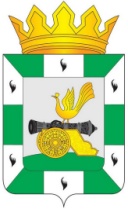 МУНИЦИПАЛЬНОЕ ОБРАЗОВАНИЕ«СМОЛЕНСКИЙ РАЙОН» СМОЛЕНСКОЙ ОБЛАСТИСМОЛЕНСКАЯ РАЙОННАЯ ДУМАРЕШЕНИЕот 25 апреля 2019 года             № 39О рассмотрении результатов публичных слушаний, проведенных 16 апреля 2019 года в муниципальном образовании «Смоленский район» Смоленской области по решению Смоленской районной Думы «Об утверждении проекта отчета об исполнении бюджета муниципального образования «Смоленский район» Смоленской области за 2018 год»Рассмотрев результаты публичных слушаний, проведенные 16 апреля 2019 года в муниципальном образовании «Смоленский район» Смоленской области по решению Смоленской районной Думы «Об утверждении проекта отчета об исполнении бюджета муниципального образования «Смоленский район» Смоленской области за 2018 год», опубликованному в газете «Сельская правда» от 3 апреля 2019 года № 23 (7789), руководствуясь Федеральным законом от 6 октября 2003 года № 131-ФЗ «Об общих принципах организации местного самоуправления в Российской Федерации», Уставом муниципального образования «Смоленский район» Смоленской области, Порядком организации и проведения публичных слушаний в муниципальном образовании «Смоленский район» Смоленской области, утвержденным решением Смоленской районной Думы от 22 августа 2012 года №103, Смоленская районная ДумаРЕШИЛА:Принять к сведению результаты публичных слушаний, проведенные 
16 апреля 2019 года в муниципальном образовании «Смоленский район» Смоленской области по решению Смоленской районной Думы «Об утверждении проекта отчета об исполнении бюджета муниципального образования «Смоленский район» Смоленской области за 2018 год».Председатель Смоленской районной Думы                                  С.Е. Эсальнек